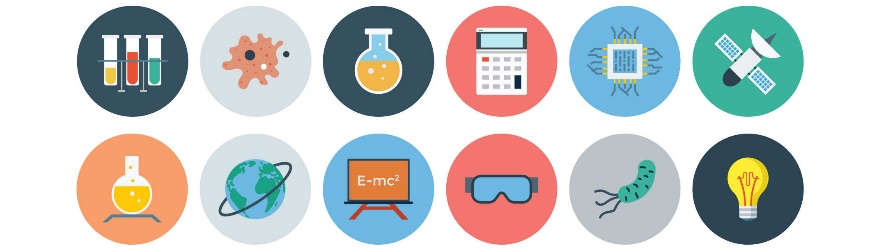 Consignes de laboratoirePas de bruitIl est important d’entendre toutes les consignes.L’écoute fait partie de l’observation, le bruit peut être cause d’accident !Pas de mouvements brusquesDes substances sont dangereuses.Le matériel est souvent coûteux, … les vêtements aussi !Ne jamais goûter les substancesPrendre de petites quantités de substancesIl est inutile de gaspiller.Les réactions peuvent parfois être violentes !Se servir délicatement de son odoratNe pas mettre le nez sur les substances.Amener avec la main les gaz dégagés jusqu’au nez.Ne pas laisser brûler la flamme d’un bec BunsenLa flamme bleue est une flamme très peu visible, ce qui peut provoquer des accidents !Ne jamais diriger l’ouverture d’une éprouvette vers soi… Ni vers autruiCertaines substances peuvent provoquer des irritations, voire même des blessures notamment au visage et aux yeux.Bien nettoyer le matérielCertaines substances réagissent ensembleDu matériel sale peut fausser une expérience.Gérer les déchetsCertaines substances sont dangereuses pour l’environnement et doivent être récoltées dans des récipients adéquats.Utiliser les accessoires de protectionTablier, gants, lunettes…Les siglesSur les fiches de consignes de laboratoire, tu rencontreras une série de sigle t’indiquant certains éléments importants comme de la vigilance ou l’équipement adéquat pour la manipulation.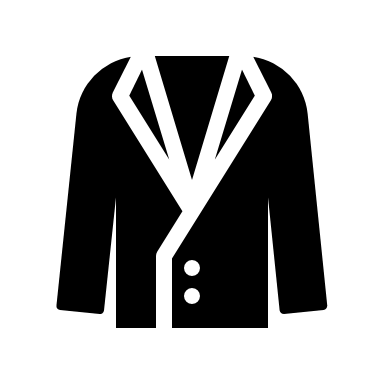 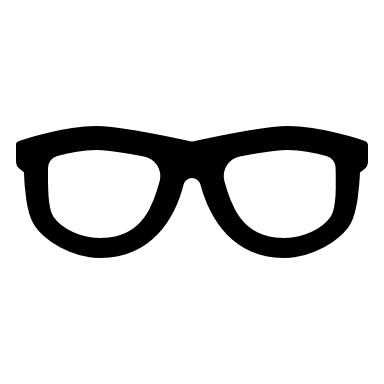 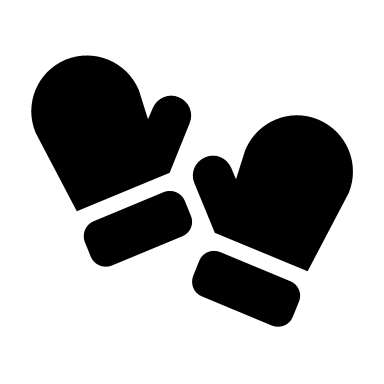 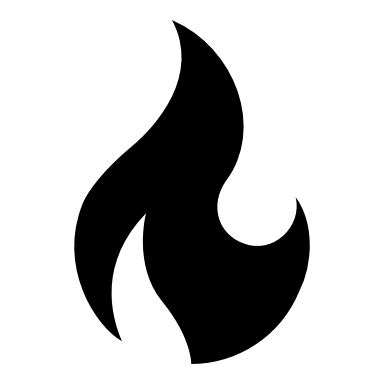 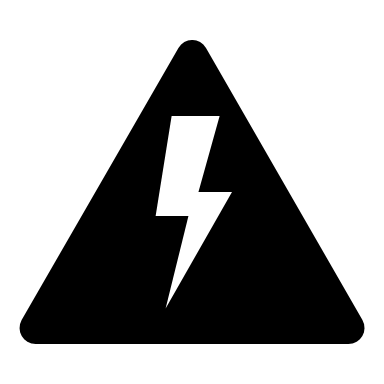 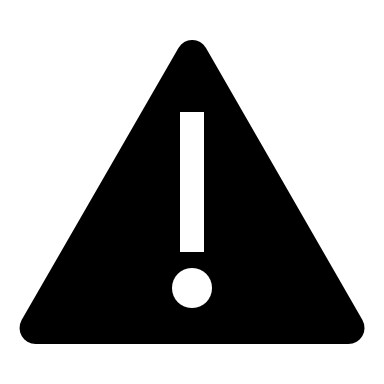 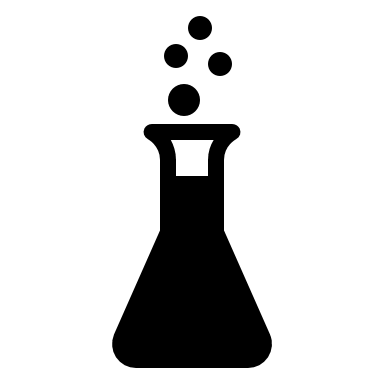 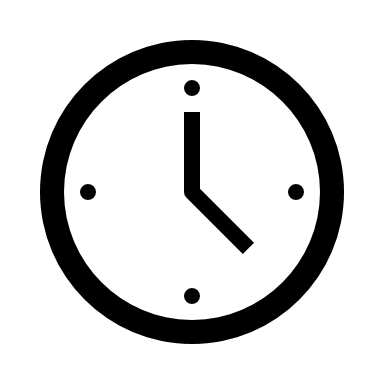 